Управление Федеральной антимонопольной службы по Свердловской области, рассмотрев поступившую от Вас жалобу (вх. № 01-18991 от 09.07.2020г.) о нарушении заказчиком в лице ФКУЗ "Медико-санитарная часть № 66 Федеральной службы исполнения наказаний", его комиссией при осуществлении закупки путем проведения электронного аукциона на оказание услуг по организации и проведению обучения (повышение квалификации, профессиональная переподготовка) специалистов со средним медицинским профессиональным образованием  по дополнительной образовательной программе (извещение № 0362100013420000076) возвращает ее по следующим основаниям:В соответствии с ч. 1 ст. 105 Федерального Закона от 05.04.2013 № 44-ФЗ «О контрактной системе в сфере закупок товаров, работ, услуг для обеспечения государственных и муниципальных нужд» (далее по тексту – Закон о контрактной системе) обжалование действий (бездействия) любой участник закупки, а также осуществляющие общественный контроль общественные объединения, объединения юридических лиц в соответствии с законодательством Российской Федерации имеют право обжаловать в судебном порядке или в порядке, установленном настоящей главой, в контрольный орган в сфере закупок действия (бездействие) заказчика, уполномоченного органа, уполномоченного учреждения, специализированной организации, комиссии по осуществлению закупок, ее членов, должностных лиц контрактной службы, контрактного управляющего, оператора электронной площадки, оператора специализированной электронной площадки, если такие действия (бездействие) нарушают права и законные интересы участника закупки.Согласно ч. 6 ст. 105 Закона о контрактной системе обжалование действий (бездействия) заказчика, уполномоченного органа, уполномоченного учреждения, специализированной организации, комиссии по осуществлению закупок, ее членов, должностного лица контрактной службы, контрактного управляющего, оператора электронной площадки, оператора специализированной электронной площадки, связанных с заключением контракта, допускается в порядке, установленном настоящей главой, участником закупки, с которым в соответствии с настоящим Федеральным законом заключается контракт, не позднее даты заключения контракта.В соответствии с п. 3 ч. 11 ст. 105 Закона о контрактной системе жалоба возвращается подавшему ее лицу без рассмотрения в случае, жалоба подана по истечении срока, предусмотренного настоящей статьей.В нарушение ч. 6 ст. 105 Закона о контрактной системе Ваша жалоба на действия (бездействие) заказчика, уполномоченного органа была подана Вами по истечении срока, установленного Законом о контрактной системе, так как контракт по результатам указанной закупки заключен 09.07.2020 (МСК+2) (информация о его заключении размещена на официальном сайте 09.07.2020 10:30 (МСК+2).В связи с вышеизложенным, в соответствии с п. 3 ч. 11 ст. 105 Закона о контрактной системе жалоба возвращается, при этом копия жалобы остается в Управлении Федеральной антимонопольной службы по Свердловской области.Приложение: жалоба на 5 л. в 1 экз.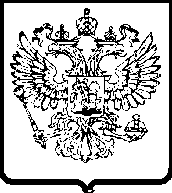 ФЕДЕРАЛЬНАЯ
АНТИМОНОПОЛЬНАЯ СЛУЖБАУПРАВЛЕНИЕФедеральной антимонопольной службыпо Свердловской областиул. Московская, . Екатеринбург, 620014тел. (343) 377-00-83, факс (343) 377-00-84e-mail: to66@fas.gov.ruот_______________№________________<…>О возврате жалобы<…> 